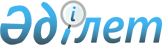 Об освобождении Министерства иностранных дел Республики Казахстан от уплаты таможенных пошлин на импортируемые товары
					
			Утративший силу
			
			
		
					Постановление Кабинета Министров Республики Казахстан от 29 июня 1995 г. N 891. Утратило силу - постановлением Правительства РК от 13 мая 1998 г. N 431 ~P980431.

     В связи с решением Таможенно-тарифного совета от 31 мая 1995 года N 3 Кабинет Министров Республики Казахстан постановляет: 

      Установить, что в соответствии с Венской конвенцией о дипломатических сношениях 1961 года ввоз товара для продажи в специализированном магазине по обслуживанию дипломатического корпуса в г.Алматы производится без уплаты импортных таможенных пошлин. 

 

   Первый заместитель    Премьер-министра  Республики Казахстан
					© 2012. РГП на ПХВ «Институт законодательства и правовой информации Республики Казахстан» Министерства юстиции Республики Казахстан
				